Имя ученика: ______________                   Урок 2Цель: Коррекция устной и письменной речи. Совершенствование навыков чтения. Развитие  внимания, зрительного восприятия, памяти, логического мышления. Задание 1.  Разгадываем ребусы – учим орфограммы.Почему гласную букву и в сочетаниях жи, ши  надо запомнить?Звуки [ж], [ш] всегда твердые, но в сочетаниях жи, ши пишется буква и: жил, шил, ошибка.  ЖИ, ШИ – пиши с буквой И!  Разгадай ребусы и запиши ответы письменно в тетрадь!  Проверь себя. Перечисли свои ответы: _______________________________________________________________________________________________________________________________________________________________________________________________________________________________________________________________Имя ученика: ______________                   Урок 2Цель: Коррекция устной и письменной речи. Совершенствование навыков чтения. Развитие  внимания, зрительного восприятия, памяти, логического мышления. Уточнение представлений об окружающем мире.Задание 2.  Восстанови пропущенные согласные в словах, которые обозначают:Запиши ответы письменно в тетрадь! Имя ученика: ______________                   Урок 2Цель: Коррекция устной и письменной речи. Совершенствование навыков чтения. Развитие  внимания, зрительного восприятия, памяти, логического мышления. Задание 3.  В скобках даны слова. Выбери из них то, которое подходит по смыслу к предложению. Подчеркни это слово (или выдели цветом). Так же выполни задание со всеми предложениями. Прочитай вслух получившийся текст. Прочитай текст еще раз и запомни (можешь прочитать несколько раз).Перепиши текст по памяти в тетрадь. (День; шкаф) был солнечный. Набежала синяя (речка; туча). Из неё посыпался (мелкий; твердый) дождь. Солнце продолжало (говорить; светить). Капли падали на (землю; небо). Они повисали на траве и на листьях (деревьев; забора). В каплях отражалось (солнце; луна). Скоро солнечный дождь (закончился; начался). Через всё небо протянулась (верёвка, радуга). (По Г.Скребицкому)- - - - - - - - - - - - - - - - - - - - - - - - - - - - - - -  - - - - - - согни листок, когда будешь писать текст - - - - - - - - - - - - - - - - - - - - - - - - - - - - - - - - - - -_____________________________________________________________________________________________________________________________________________________________________________________________________________________________________________________________________________________________________________________________________________________________________________________________________________________________________________________________________________________________________________________________________________________________________________________________________________________________________________________________________________________________________________________________________________________________________________________________________________________________________________________________________________________________________________________________________________________________________________________________________________________________________________1.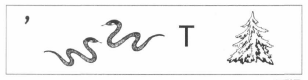 2.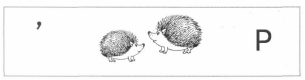 3.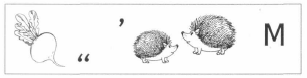 4.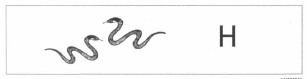 5.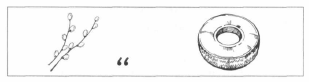 6.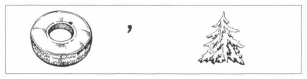 7.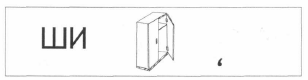 8.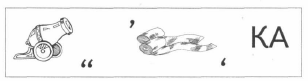 9.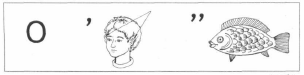 Геометрические фигуры:о_а__ _у__ _а_ _а__ _еу_о_ь_и__о_ __ _о_оу_о_ь_и__у__ _ я_оу_о_ь_и_Головные уборы:_ е_ _ а_а_ _а_у_а_ _а_а_а_а_е_е__ _а_о__ _я_а_е_ _и_Перечисли свои ответы:________________________________________________________________________________________________________________________________________________________________________________________________________________________________________________________________________________________Перечисли свои ответы:________________________________________________________________________________________________________________________________________________________________________________________________________________________________________________________________________________________Деревья:_о_ _ае_ь_у_о_и_аи_а_о_о_ь_я_и_а_е_ё_аДикие животные:_е_ _е_ь_и_а_о_ __е_ _а_ы_ьё__о_ь_ая_Перечисли свои ответы:________________________________________________________________________________________________________________________________________________________________________________________________________________________________________________________________________________________Перечисли свои ответы:________________________________________________________________________________________________________________________________________________________________________________________________________________________________________________________________________________________